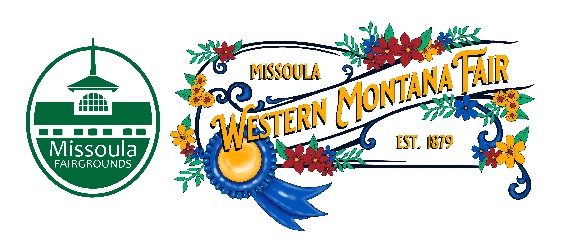 Missoula County Fair Event CommitteeThursday, October 12th, 2023, at 10:00 a.m.Fair Office, Building #12Missoula County Fairgrounds1101 South Avenue West, Missoula, MT 59801Committee Members Jim Sadler – ChairDave Bell - Vice-ChairSarah KnobelBrooke Martin					Tonya RobertJane Kelly Hailey Jo Bergstrom AgendaMeeting commencementRollcall & introductionsApproval of agendaPublic comment on items not on the agendaAction ItemsApproval of minutes from September 13, 2023 Discussion Items6- day fair Food vendor feedback Committee Idea RFP assignments 4-H updateDevelopment update Grandstand demolition Ribbon Cutting Ceremony Adjournment – Next meeting Thursday, December 14th, 2023, 10:00 a.m., at Missoula County Fairgrounds, Fair Office, Building #12, 1101 South Avenue W, Missoula, MT 59801.